Treningshelg 20. og 21. juni i Hårkollhallen!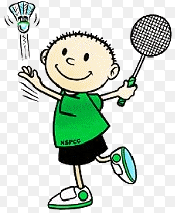 Vi vil gjerne gi alle yngre spillere i området en inspirasjon ved avslutningen av sesongen og inviterer medlemmer av Nø BK, Slagen BK, Horten BK  og Safj BK i aldersbestemte klasser til Treningshelg.Lørdag 1100 – 1500 og Søndag 1200 - 1500.Lørdag serverer vi lunch til alle sammen.Hovedtrener vil være Thea Kristina Johansen. Gratis deltakelse. Vi håper så mange som mulig stiller opp og opplever en artig helg med badminton.Vi ber dere om å melde dere på  innen 15. juni til:Emmy Kamilla Johansen på mail emmy_kamilla@hotmail.com eller tlf 41752467.eller Nils Petter Johansen på mail npj@bssj.no. Velkommen.      Hilsen oss i Kretsen, Slagen BK og Nøtterøy BK 